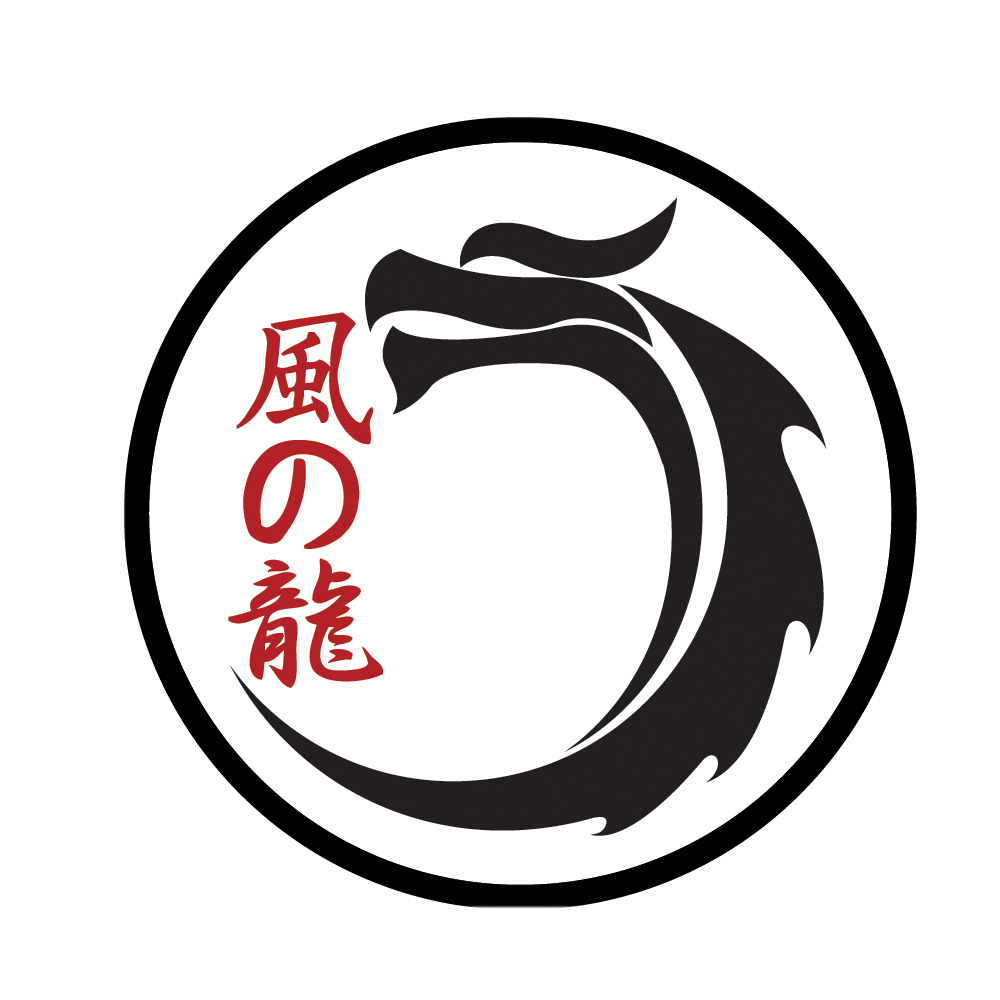 Прошу принять моего ребенка в члены клуба «КАДЗЕ НО РЮ»ФИО: _______________________________________________________Дата рождения: _______________________________________________Инструктор: __________________________________________________Для родителей:Я, _____________________________________________, паспорт ____________________ выдан _________________________________________________________________________________________________________________, являющийся родителем (опекуном) ребенка____________________________________________________________осознаю, что мой ребенок принимая участие в тренировках по Айкидо, подвергает себя опасности получения травмы. В случае несчастного случая (травмы или заболевания) во время тренировок или соревнований, я добровольно и заведомо отказываюсь от любых претензий по возмещению материального и морального ущерба от такой травмы или заболевания к инструктору лично, и к организациям, которые они представляют. «____»______________20____г.                                                                           Подпись родителя_________________ Некоммерческое партнерство в поддержку айкидо«Клуб КАДЗЕ НО РЮ»Регистрация в НПвПА «Клуб КАДЗЕ НО РЮ»Регистрационный № _____________________Дата вступления _________________________Место для фотоСведения о родителяхСведения о родителяхОтецМатьФИО ______________________________________ФИО _______________________________________Место работы _______________________________Место работы _______________________________Должность _________________________________Должность _________________________________Тел. _______________________________________Тел. _______________________________________Адрес и контактная информацияГород ______________________ Индекс _________________________Улица _________________________________________________________________________ дом _____ кор. _____ кв. ____тел. ___________________________ e-mail _______________________________Медицинские противопоказания / имеющиеся травмы___________________________________________________________________________________________________________________________________________________________________________________________________________________________________________________________________________